Climate Ready Checklist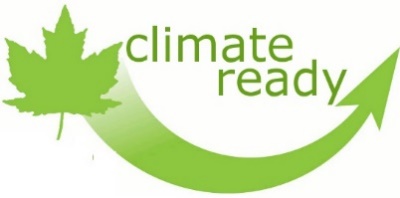 This checklist gives ideas for actions that can help you adapt to or mitigate climate change. It can be used to find ideas to make your home climate ready; for community workshops to identify possible community projects, identify business opportunities; or to design a comprehensive local, provincial or national plan. The goal is to map out a course of action that improves our lives at the same time as it reduces our carbon footprint.Benefits Key Benefits Key Check ListCheck Listextreme weather preparationAre there products or services that help make it easy to act?save money$Is there funding support for this action?improve quality of life  NotesSolutions, products, support, project ideas, etc. climate friendlyThings to look for, either for yourself or in your community.Green jobsEdit the notes or add in weblinks of interest for products, services, incentives, or funding ActionTop Benefits$NotesExtreme WeatherBackup powerBatteries charged via solar or off-peak powerCamp stove/BBQ for outdoor cookingGenerator for larger buildingsBackup heatHigh efficiency wood stovePortable gas heater (with CO detector)Natural coolingShade trees, curtains, night air flowStorm drainage and flood water Downspout disconnection, rain barrel and overflow drainageStormwater retention areas for communities/rural areasNon-perishable food and water Emergency suppliesNo-power recipesEmergency kit Find the recommended emergency kit for your regionCommunity planA community plan for extreme weather eventsCommunity emergency centreDesignate community buildings and organizations as emergency centresCommunity crisis volunteersOrganizations with professionals and volunteers to assist vulnerable populations and the public EnergyConservationEnergy auditEfficient lighting and appliancesDraft proofing and insulationConserver habitsSolar power or heatPassive solar for hot waterPhotovoltaic solar for home or to feed into the gridPurchase green power at a premiumWind powerCo-op or community powerSmall scale personal usePurchase green power at a premiumGeothermal powerVertical for small buildingsHorizontal for large areasOther green powerWater, tidal, energy storageTransportationTransportationTransportationTransportationTransportationWalk or cycleActive and Safe routes to SchoolCycle lanes and routesPractice safe cycling (and driving)Public transitDownload an app for route schedules and times in your municipalityCar-sharingFind the car-sharing companies in your municipalityCar poolingLook for car pooling information in your municipalityFuel efficient vehicleHybrid, electric, or fuel-efficient carsTransportation mixCreate your own transportation mix. See how much you can save and still get from A to B with ease and styleDesign community transportation needs, including walkable village centres, safe cycling and urban/regional transit and commuting FoodFoodFoodFoodFoodLocal and sustainableSupport local farmers and agro-tourismEat seasonal foodsHost community events to celebrate good food and learn new recipesCommunity gardensGrow your own foodCreate a community kitchen or pizza ovenFarmers’ marketsSupport local farmers’ marketsOrganic foodSupport organic or ethically grown food (especially livestock)Vegetarian foodSave money and learn new recipes for vegetarian mealsJobs and the EconomyJobs and the EconomyJobs and the EconomyJobs and the EconomyJobs and the EconomyInnovation Look for innovative ideas – products and services that will help us live better with less Create community innovation centres to support social and economic entrepreneursYouth employmentProvide summer jobs for youth that will provide practical experience in the new green economyGreen jobsSupport jobs in a green economy, including energy conservation, renewable power, education and culture, and value-added skills that emphasize quality and durability Local economyShop local. Support a complex, value-added local economy.CommunityCommunityCommunityCommunityCommunityArts and cultureCelebrate local culture, arts, music as part of the fabric of a vibrant, livable communityGreenspaceEnhance local greenspace and streets. Plant trees and create habitat for wildlifeEnjoy urban parks and greenspace as a place for recreation and community eventsUrban DesignTake an active role in planning a climate-friendly communitySupport village centres, amenities, and a vibrant and diverse economy and culture.Community action planGet involved with local groups and community projectsCreate a community network and an action plan for your community